Tentative Agenda:Call to Order.Approval of Agenda.Establish Quorum.Action Item:  Approval of the minutes from the November 10, 2020, Region I Disability Access Committee meeting.WINTAC Next Steps.Follow up to question on current three DAC committees being combined into one.  Accommodations:Accommodations are available upon request for individuals with disabilities. If you need an accommodation, please contact:Nancy SteffensmeierEmail:  nancy.steffensmeier@iowa.govPhone:  563-588-4697More Information:For more information, please visit:  www.IowaWDB.gov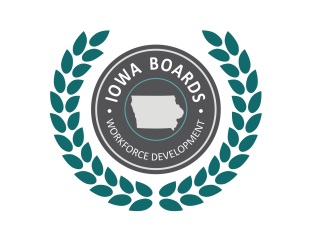 Notice:Region I Disability Access Committee MeetingDate:Tuesday, DECEMBER 8, 2020Time:1:30 P.M.Place:IOWA VOCATIONAL REHABILITATION SERVICES2600 DODGE STREET, SUITE NW2, DUBUQUE, IA 52003The meeting will be held via zoom at https://nicc.zoom.us/j/98758573371 or connect via phone by dialing 1 301 715 8592 and entering Meeting ID: 987 5857 3371Phone:563-588-4697